Faculty of Law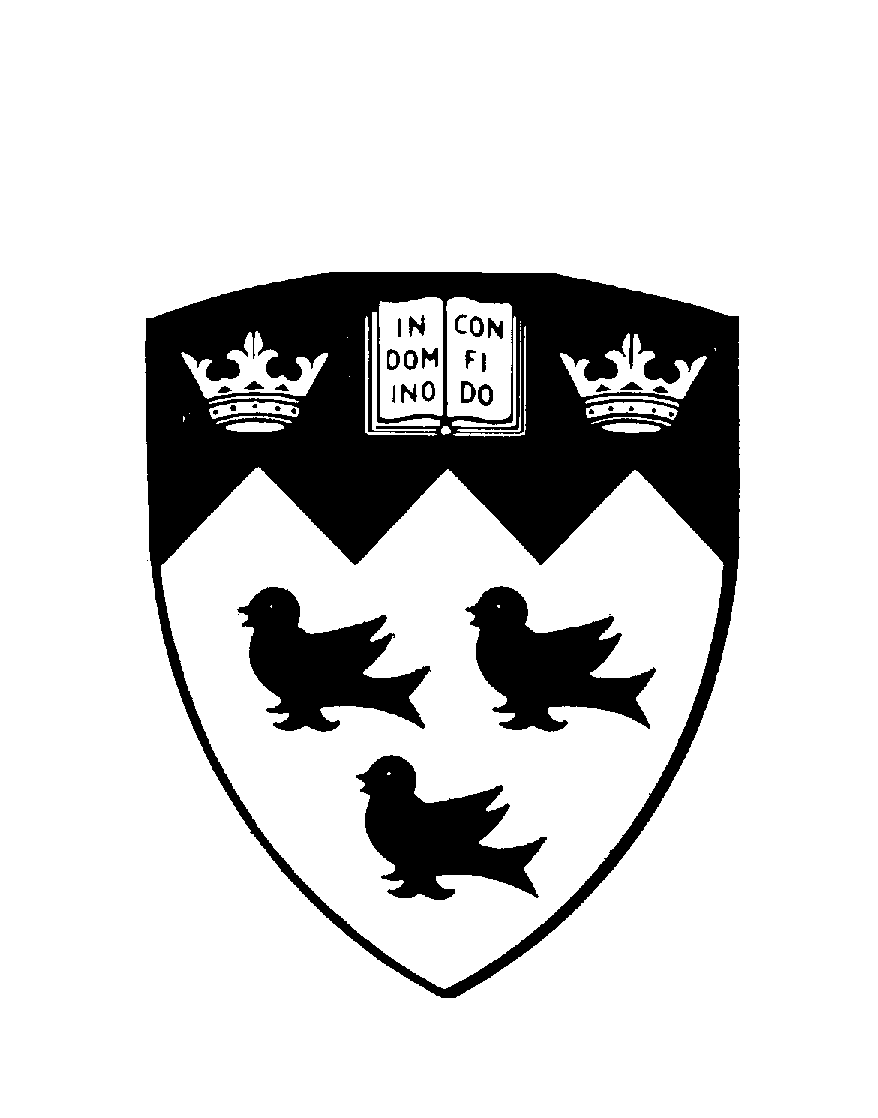 Student Affairs OfficeMcGill UniversityHaving been granted permission to write an examination at a time other than the regularly scheduled time, I hereby confirm that I will not undertake any form of communication concerning the examination with anyone at any time. In the event of any information inadvertently coming to my attention, I will immediately contact the Associate Dean or the Assistant Dean (SLL) and make full disclosure.
I understand that any breach of the terms of the Confidentiality Agreement shall be regarded as a serious academic offense and may result in academic sanctions and in disciplinary proceedings under the Code of Students’ Discipline.	
I have read the terms and conditions set out above and I agree to be bound by them.___________________________		_________________________________Date					Student Signature						__________________________________						PRINT Name						___________________________________						STUDENT ID NUMBER__________________________________	___________________________________Student Affairs signature			DateCourseInstructorOriginal Exam DateAgreed upon date